清華大學資訊系統與應用研究所學位論文延後公開申請書                Application for Embargo of Thesis/ Dissertation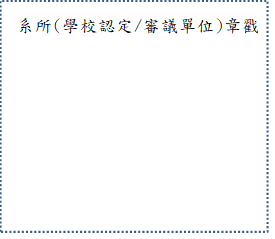 申   請  人： ___________________（簽名）  指 導 教 授： ___________________（簽名）申請人姓名Applicant’s Name學位類別Graduate Degree□碩士Master畢業年月Graduation Date(YYYY/MM)民國　   年　  月        /      學校名稱University系所名稱School/Department論文名稱Thesis /Dissertation Title延後公開原因*Reason for Delayed Display☐涉及機密Contains information pertaining to the trade secret.☐專利事項，申請案號：Filing for patent registration. Patent filing number:☐依法不得提供，請說明：Withheld according to the law. Please specify.☐涉及機密Contains information pertaining to the trade secret.☐專利事項，申請案號：Filing for patent registration. Patent filing number:☐依法不得提供，請說明：Withheld according to the law. Please specify.☐涉及機密Contains information pertaining to the trade secret.☐專利事項，申請案號：Filing for patent registration. Patent filing number:☐依法不得提供，請說明：Withheld according to the law. Please specify.公開日期Delayed Until(YYYY/MM/DD)民國 　 年　 月　 日        /       /      申請項目Options紙本論文延後公開Delay public access to the printed copies of my thesis, but leave the online bibliographic record open to the public.書目資料延後公開Delay public access to online bibliographic record of my thesis.紙本論文延後公開Delay public access to the printed copies of my thesis, but leave the online bibliographic record open to the public.書目資料延後公開Delay public access to online bibliographic record of my thesis.紙本論文延後公開Delay public access to the printed copies of my thesis, but leave the online bibliographic record open to the public.書目資料延後公開Delay public access to online bibliographic record of my thesis.公開日期Delayed Until(YYYY/MM/DD)民國 　 年　 月　 日        /       /      檢附文件或延後公開原因說明Attachment or Description for Delayed Display